Het kunstwerk:Een kunstenaar maakt kunstwerken. Dat zijn bijvoorbeeld schilderijen, beelden of muziekstukkenDe kunstschilder	Hij of zij maakt mooie dingen, zoals schilderijenHet schilderij Een schilderij is een afbeelding(plaatje) die is geschilderd. Schilderijen worden gemaakt met verf op papier of doek.SchilderenIs een schilderij maken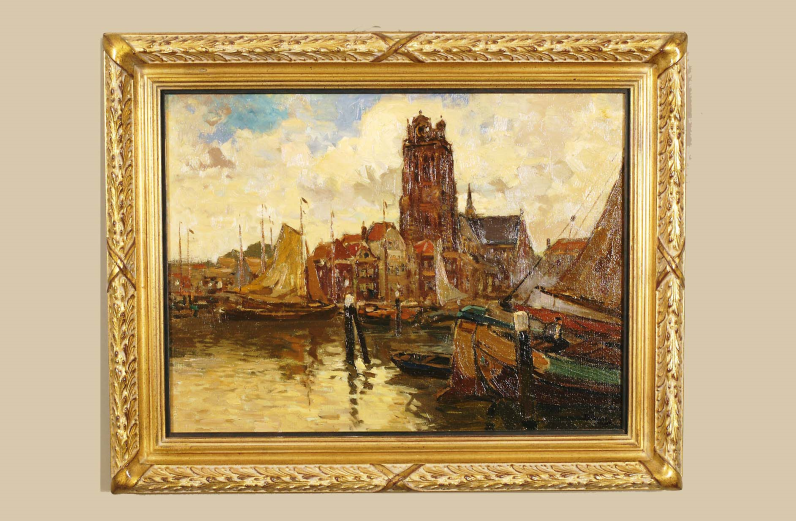 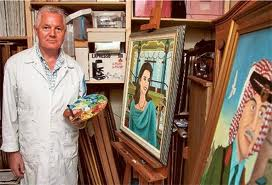 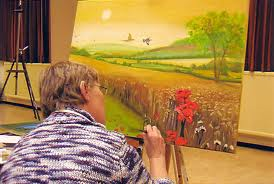 